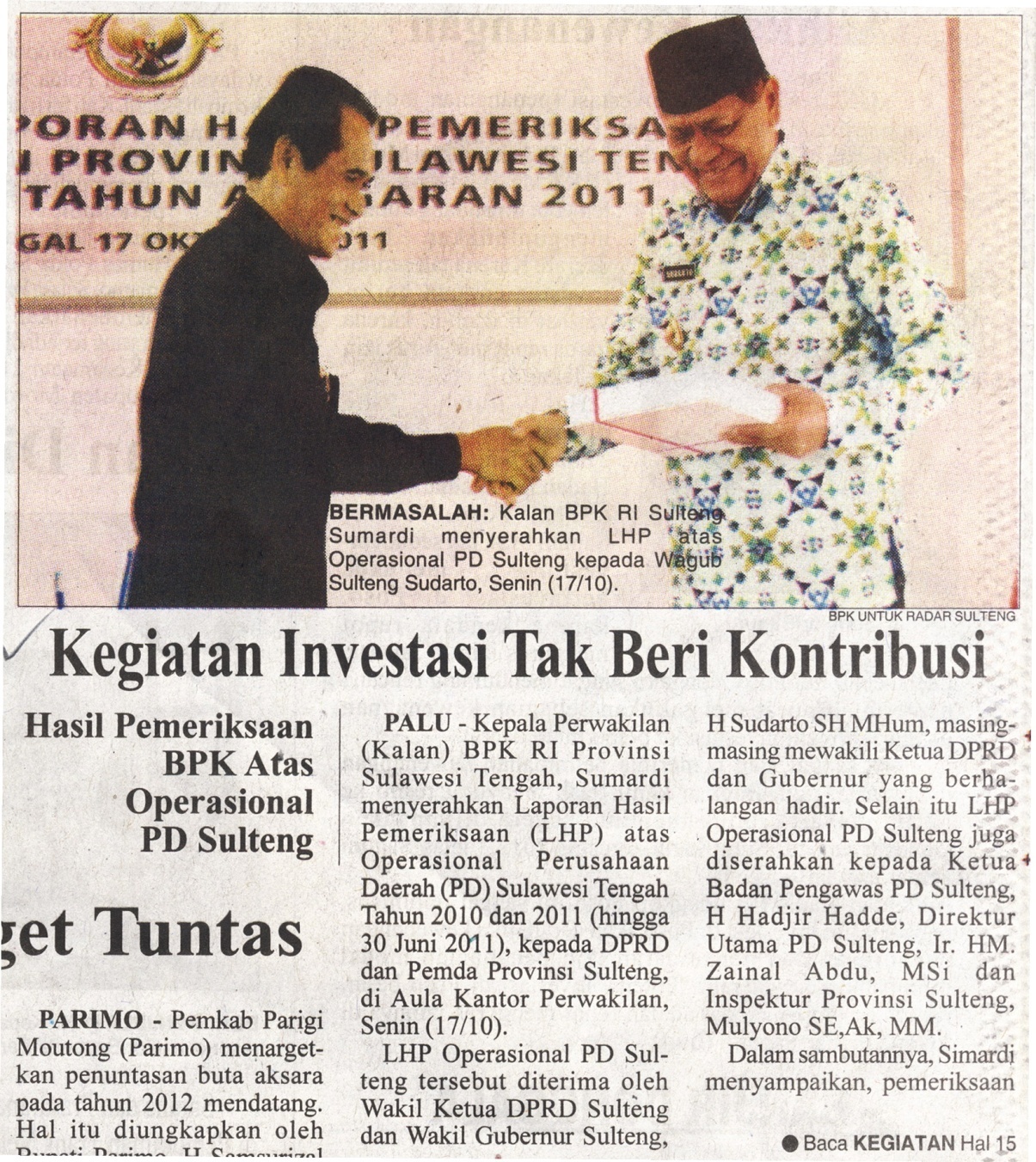 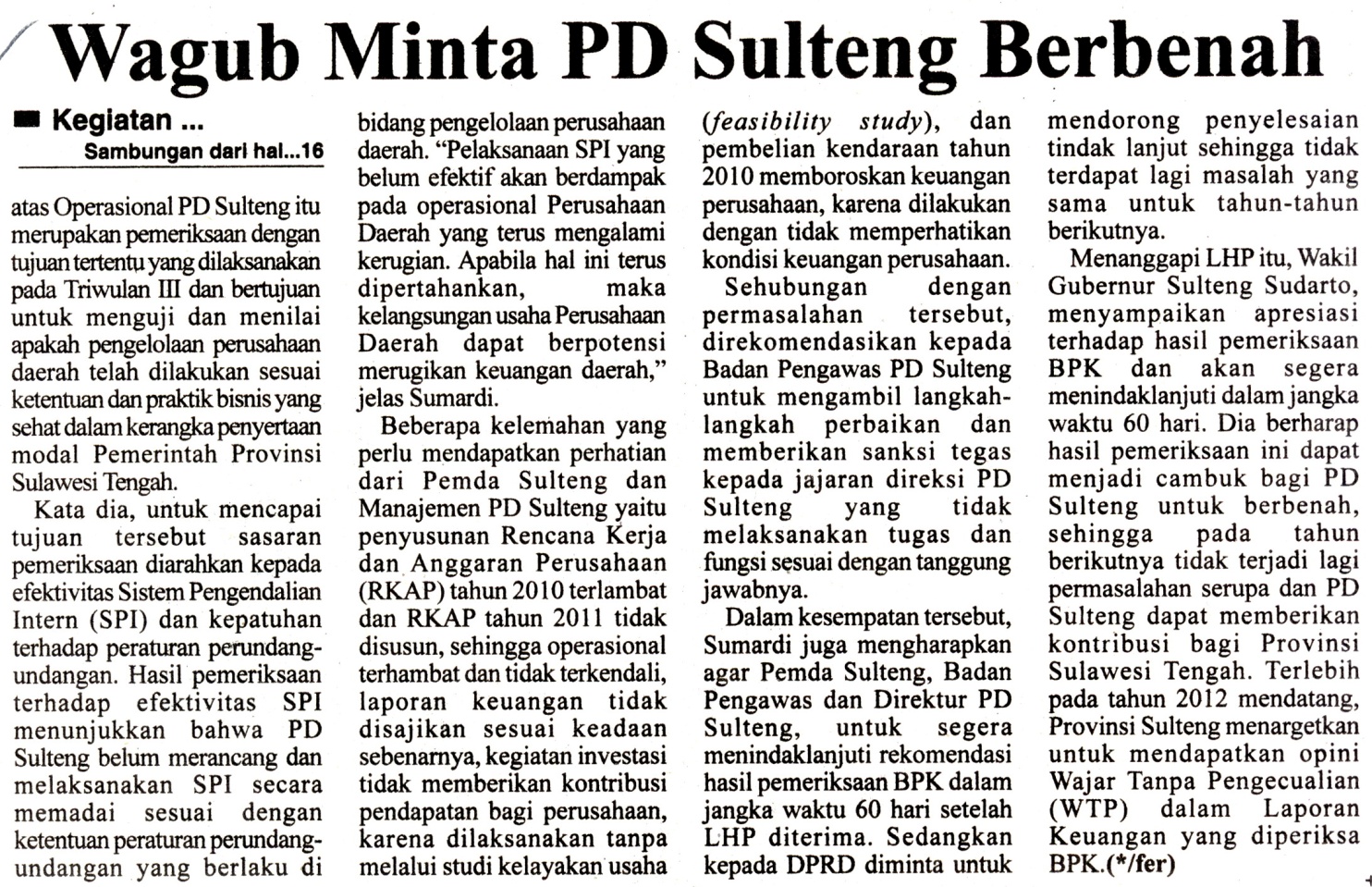 Harian    :Radar SultengKasubaudSulteng  IHari, tanggal:Rabu, 19  Oktober  2011KasubaudSulteng  IKeterangan:Halaman 16 Kolom 4-6; halaman 15 Kolom 4-7KasubaudSulteng  IEntitas:Provinsi SultengKasubaudSulteng  IHarian    :Radar SultengKasubaudSulteng  IHari, tanggal:Rabu, 19  Oktober  2011KasubaudSulteng  IKeterangan:Halaman 16 Kolom 4-6; halaman 15 Kolom 4-7KasubaudSulteng  IEntitas:Provinsi SultengKasubaudSulteng  I